Publicado en 28029 el 02/12/2016 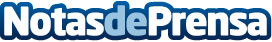 El cobre, un fascinante material imprescindible para las energías renovables, la sanidad o la alimentaciónEn la cabeza de un alfiler cabría todo el cobre que poseemos en el cuerpo. pero este mineral, sin ser tan popular como el hierro, el zinc o el calcio, es tan importante como los demás para que el organismo funcione bien. Lo podemos encontrar en las legumbres, las verduras de hoja verde o el chocolate.Además, tiene la propiedad natural de matar bacterias, pone en marcha los coches y las turbinas eólicasDatos de contacto:PALOMA FIDALGO626530184Nota de prensa publicada en: https://www.notasdeprensa.es/el-cobre-un-fascinante-material-imprescindible-para-las-energias-renovables-la-sanidad-o-la-alimentacion Categorias: Ecología Industria Automotriz Innovación Tecnológica Sector Energético http://www.notasdeprensa.es